40/24Mineral Titles Act 2010Mineral Titles Act 2010NOTICE OF LAND CEASING TO BE A MINERAL TITLE AREANOTICE OF LAND CEASING TO BE A MINERAL TITLE AREATitle Type and Number:Mineral Lease 30231Area ceased on:17 February 2024Area:72.00 HectareLocality:FLORAName of Applicants(s)Holder(s):50% TARRANT Leon Michael, 50% WATT Michael James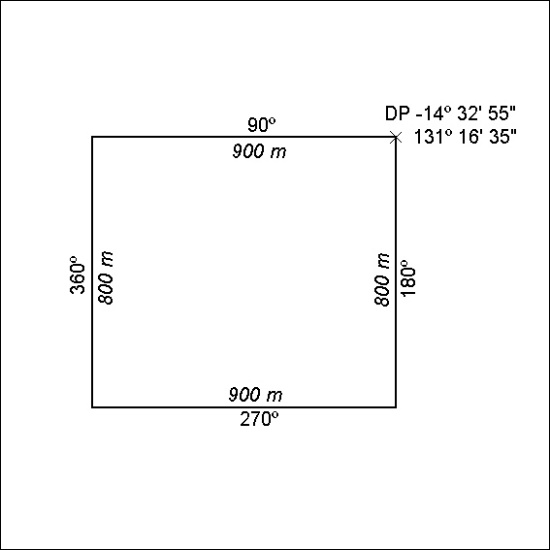 